Odd One Out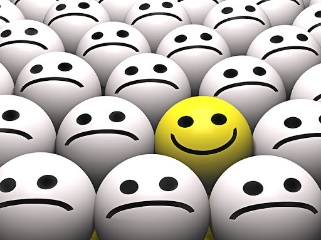 Theoretical ProbabilityCalculate each of the probabilities. Colour in the odd one out on each row.Find the probability of rolling a 5 or more on a fair dice.Find the probability of choosing at random a vowel from the word HARIBOA bag contains 2 red balls, 3 green balls and 4 blue balls. Find the probability of choosing a green ball at random. Find the probability of choosing a day of the week that starts with a T.Find the probability of throwing a fair coin twice and getting two ‘tails’.In a standard pack of cards, find the probability of choosing a card at random and getting a spade.A fair spinner is numbered 1 to 8. Find the probability of the spinner landing on a prime number.A bag contains 2 red balls, 3 green balls and 4 blue balls. Find the probability of choosing a blue ball at random.Find the probability of choosing at random a letter A from the word BANANA.A drawer contains 4 black socks and 6 white socks. Find the probability of choosing a sock at random and it being white.Find the probability of choosing a letter at random from the word SHAPE and it being a consonant.The probability of it raining today is 0.3. Find the probability of it not raining today.Find the probability of rolling a fair dice and getting a triangular number.Find the probability of choosing a month of the year at random and it having exactly 30 days in it.In a fruit bowl there are 2 bananas, 3 apples and an orange. If you choose a fruit at random, find the probability it is a banana. Find the probability of choosing a letter of the alphabet at random and it being A or Z. There are 4 red counters and 9 blue counters in a bag. Find the probability of selecting a counter at random at it being red.In a standard pack of cards, find the probability of choosing a card at random and it being a 4.